1. 	-6 + 8 =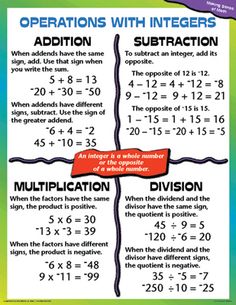 2.	-2 + (-4)=3.	7 + (-4) =4.	-5 + 3 =5.	6 – (-2) =					        6.	        4 – (-3) =7.	-8 – 2 =					       8.		-1 – 6 =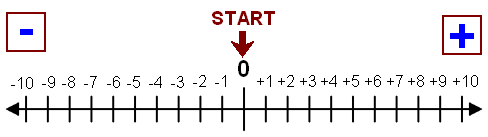 